ПЕРМСКИЙ КРАЙЗАКОНОБ ОЦЕНКЕ РЕГУЛИРУЮЩЕГО ВОЗДЕЙСТВИЯ ПРОЕКТОВ НОРМАТИВНЫХПРАВОВЫХ АКТОВ ПЕРМСКОГО КРАЯ, ПРОЕКТОВ МУНИЦИПАЛЬНЫХНОРМАТИВНЫХ ПРАВОВЫХ АКТОВ И ЭКСПЕРТИЗЕ НОРМАТИВНЫХ ПРАВОВЫХАКТОВ ПЕРМСКОГО КРАЯ, МУНИЦИПАЛЬНЫХ НОРМАТИВНЫХ ПРАВОВЫХАКТОВПринятЗаконодательным СобраниемПермского края20 ноября 2014 годаНастоящий Закон в соответствии со статьей 26.3-3 Федерального закона от 6 октября 1999 г. N 184-ФЗ "Об общих принципах организации законодательных (представительных) и исполнительных органов государственной власти субъектов Российской Федерации" и статьями 7 и 46 Федерального закона от 6 октября 2003 г. N 131-ФЗ "Об общих принципах организации местного самоуправления в Российской Федерации" регулирует отношения, связанные с оценкой регулирующего воздействия проектов нормативных правовых актов Пермского края, проектов муниципальных нормативных правовых актов и проведением экспертизы нормативных правовых актов Пермского края, муниципальных нормативных правовых актов.(в ред. Закона Пермского края от 02.02.2022 N 38-ПК)Статья 1. Общие положения(в ред. Закона Пермского края от 02.02.2022 N 38-ПК)1. Оценке регулирующего воздействия подлежат проекты нормативных правовых актов Пермского края:а) устанавливающие новые, изменяющие или отменяющие ранее предусмотренные нормативными правовыми актами Пермского края обязательные требования, связанные с осуществлением предпринимательской и иной экономической деятельности, оценка соблюдения которых осуществляется в рамках государственного контроля (надзора), привлечения к административной ответственности, предоставления лицензий и иных разрешений, аккредитации, оценки соответствия продукции, иных форм оценок и экспертиз (далее - обязательные требования);б) устанавливающие новые, изменяющие или отменяющие ранее предусмотренные нормативными правовыми актами Пермского края обязанности и запреты для субъектов предпринимательской и инвестиционной деятельности;в) устанавливающие, изменяющие или отменяющие ответственность за нарушение нормативных правовых актов Пермского края, затрагивающих вопросы осуществления предпринимательской и иной экономической деятельности.2. Оценка регулирующего воздействия не проводится в отношении:а) проектов законов Пермского края, устанавливающих, изменяющих, приостанавливающих, отменяющих региональные налоги, а также налоговые ставки по федеральным налогам;б) проектов законов Пермского края, регулирующих бюджетные правоотношения;в) проектов нормативных правовых актов Пермского края:устанавливающих, изменяющих, отменяющих подлежащие государственному регулированию цены (тарифы) на продукцию (товары, услуги), торговые надбавки (наценки) к таким ценам (тарифам) в соответствии с федеральными законами, определяющими порядок ценообразования в области регулируемых цен (тарифов) на продукцию (товары, услуги), торговых надбавок (наценок) к таким ценам (тарифам);разработанных в целях ликвидации чрезвычайных ситуаций природного и техногенного характера на период действия режимов чрезвычайных ситуаций.3. Оценка регулирующего воздействия проводится в целях выявления положений, вводящих избыточные обязанности, запреты и ограничения для субъектов предпринимательской и иной экономической деятельности или способствующих их введению, а также положений, способствующих возникновению необоснованных расходов субъектов предпринимательской и иной экономической деятельности и бюджета Пермского края.4. Проекты муниципальных нормативных правовых актов городских и муниципальных округов, муниципальных районов Пермского края, устанавливающие новые или изменяющие ранее предусмотренные муниципальными нормативными правовыми актами обязательные требования для субъектов предпринимательской и иной экономической деятельности, обязанности для субъектов инвестиционной деятельности, подлежат оценке регулирующего воздействия, проводимой органами местного самоуправления городских и муниципальных округов, муниципальных районов в порядке, установленном муниципальными нормативными правовыми актами в соответствии с настоящим Законом, за исключением:а) проектов нормативных правовых актов представительных органов муниципальных образований, устанавливающих, изменяющих, приостанавливающих, отменяющих местные налоги и сборы;б) проектов нормативных правовых актов представительных органов муниципальных образований, регулирующих бюджетные правоотношения;в) проектов нормативных правовых актов, разработанных в целях ликвидации чрезвычайных ситуаций природного и техногенного характера на период действия режимов чрезвычайных ситуаций.Перечень городских и муниципальных округов, муниципальных районов Пермского края, в которых проведение оценки регулирующего воздействия проектов муниципальных правовых актов, устанавливающих новые или изменяющих ранее предусмотренные муниципальными нормативными правовыми актами обязательные требования для субъектов предпринимательской и иной экономической деятельности, обязанности для субъектов инвестиционной деятельности, и проведение экспертизы муниципальных нормативных правовых актов, затрагивающих вопросы осуществления предпринимательской и инвестиционной деятельности, являются обязательными (далее - Перечень), установлен в приложении к настоящему Закону.Включению в Перечень подлежат городские и муниципальные округа, муниципальные районы Пермского края, органы местного самоуправления которых осуществляют отдельные государственные полномочия Российской Федерации и (или) государственные полномочия Пермского края.5. Проекты муниципальных нормативных правовых актов иных муниципальных образований Пермского края, устанавливающие новые или изменяющие ранее предусмотренные муниципальными нормативными правовыми актами обязательные требования для субъектов предпринимательской и иной экономической деятельности, обязанности для субъектов инвестиционной деятельности, могут подлежать оценке регулирующего воздействия, проводимой органами местного самоуправления соответствующих муниципальных образований в порядке, установленном муниципальными нормативными правовыми актами в соответствии с настоящим Законом, за исключением:а) проектов нормативных правовых актов представительных органов муниципальных образований, устанавливающих, изменяющих, приостанавливающих, отменяющих местные налоги и сборы;б) проектов нормативных правовых актов представительных органов муниципальных образований, регулирующих бюджетные правоотношения;в) проектов нормативных правовых актов, разработанных в целях ликвидации чрезвычайных ситуаций природного и техногенного характера на период действия режимов чрезвычайных ситуаций.6. Оценка регулирующего воздействия проектов муниципальных нормативных правовых актов проводится в целях выявления положений, вводящих избыточные обязанности, запреты и ограничения для субъектов предпринимательской и иной экономической деятельности или способствующих их введению, а также положений, способствующих возникновению необоснованных расходов субъектов предпринимательской и иной экономической деятельности и местных бюджетов.7. Нормативные правовые акты Пермского края, затрагивающие вопросы осуществления предпринимательской и инвестиционной деятельности (за исключением нормативных правовых актов, подлежащих оценке их фактического воздействия, содержащих обязательные требования), в целях выявления положений, необоснованно затрудняющих осуществление предпринимательской и инвестиционной деятельности, подлежат экспертизе, проводимой в порядке, установленном нормативным правовым актом губернатора Пермского края. Решение о проведении экспертизы принимается в соответствии с порядком, установленным нормативным правовым актом губернатора Пермского края.8. Экспертиза нормативных правовых актов Пермского края в зависимости от факта проведения в отношении проектов таких нормативных правовых актов Пермского края процедуры оценки регулирующего воздействия делится на два вида:а) экспертиза нормативных правовых актов Пермского края, в отношении проектов которых ранее не проводилась процедура оценки регулирующего воздействия;б) экспертиза нормативных правовых актов Пермского края, в отношении проектов которых ранее проводилась процедура оценки регулирующего воздействия (далее - оценка фактического воздействия нормативных правовых актов Пермского края).9. Муниципальные нормативные правовые акты городских и муниципальных округов, муниципальных районов Пермского края, включенных в Перечень, затрагивающие вопросы осуществления предпринимательской и инвестиционной деятельности, в целях выявления положений, необоснованно затрудняющих осуществление предпринимательской и инвестиционной деятельности, подлежат экспертизе, проводимой органами местного самоуправления городских и муниципальных округов, муниципальных районов Пермского края в порядке, установленном муниципальными нормативными правовыми актами в соответствии с настоящим Законом.Муниципальные нормативные правовые акты иных муниципальных образований, затрагивающие вопросы осуществления предпринимательской и инвестиционной деятельности, в целях выявления положений, необоснованно затрудняющих осуществление предпринимательской и инвестиционной деятельности, могут подлежать экспертизе, проводимой органами местного самоуправления соответствующих муниципальных образований в порядке, установленном муниципальными нормативными правовыми актами в соответствии с настоящим Законом.10. Экспертиза муниципальных нормативных правовых актов Пермского края в зависимости от факта проведения в отношении проектов таких муниципальных нормативных правовых актов процедуры оценки регулирующего воздействия делится на два вида:а) экспертиза муниципальных нормативных правовых актов, в отношении проектов которых ранее не проводилась процедура оценки регулирующего воздействия;б) экспертиза муниципальных нормативных правовых актов, в отношении проектов которых ранее проводилась процедура оценки регулирующего воздействия (далее - оценка фактического воздействия муниципальных нормативных правовых актов).11. Оценка регулирующего воздействия проектов нормативных правовых актов Пермского края проводится в общем и упрощенном порядках.Оценка регулирующего воздействия проектов нормативных правовых актов Пермского края по общему порядку проводится в отношении всех проектов нормативных правовых актов Пермского края, подлежащих оценке регулирующего воздействия, за исключением проектов нормативных правовых актов, в отношении которых предусмотрен упрощенный порядок.12. Оценка регулирующего воздействия проектов нормативных правовых актов Пермского края в упрощенном порядке проводится в отношении следующих проектов нормативных правовых актов Пермского края:а) проекты нормативных правовых актов Пермского края, разработанные в целях приведения нормативных правовых актов Пермского края в соответствие с требованиями законодательства Российской Федерации;б) проекты административных регламентов предоставления государственных услуг, затрагивающих вопросы осуществления предпринимательской и иной экономической деятельности и устанавливающих новые или изменяющих действующие обязанности субъектов предпринимательской и иной экономической деятельности;в) положения проектов нормативных правовых актов Пермского края приводятся в соответствие с федеральным законодательством и (или) законодательством Пермского края на основании судебного решения, вступившего в законную силу;г) проекты нормативных правовых актов Пермского края, содержащие положения, отменяющие ранее установленную ответственность за нарушение нормативных правовых актов Пермского края.Статья 2. Оценка регулирующего воздействия проектов нормативных правовых актов Пермского края1. Порядок проведения оценки регулирующего воздействия проектов нормативных правовых актов Пермского края устанавливается нормативным правовым актом губернатора Пермского края.(часть 1 в ред. Закона Пермского края от 10.11.2016 N 17-ПК)2. Исключена. - Закон Пермского края от 27.08.2018 N 258-ПК.3. По итогам оценки регулирующего воздействия уполномоченный орган готовит заключение об оценке регулирующего воздействия. Заключение об оценке регулирующего воздействия носит рекомендательный характер.(часть 3 в ред. Закона Пермского края от 27.08.2018 N 258-ПК)4. Заключения об оценке регулирующего воздействия на проекты законов Пермского края, в отношении которых процедура оценки регулирующего воздействия проводилась в общем порядке в соответствии с нормативным правовым актом губернатора Пермского края, направляются уполномоченным органом в Экспертный совет по оценке регулирующего воздействия проектов законов Пермского края и экспертизе законов Пермского края, затрагивающих вопросы осуществления предпринимательской и инвестиционной деятельности (далее - Экспертный совет), для рассмотрения и принятия соответствующих решений, которые носят рекомендательный характер.(в ред. Закона Пермского края от 27.08.2018 N 258-ПК)Одновременно с соответствующим заключением в Экспертный совет представляется сводный отчет о результатах проведения оценки регулирующего воздействия проекта нормативного правового акта.(в ред. Закона Пермского края от 27.08.2018 N 258-ПК)По запросу депутата Законодательного Собрания Пермского края и (или) члена Экспертного совета уполномоченный орган направляет в Экспертный совет заключение об оценке регулирующего воздействия на соответствующий проект постановления Законодательного Собрания Пермского края, носящий нормативный характер, проект нормативного правового акта Правительства Пермского края, исполнительного органа государственной власти Пермского края, затрагивающий вопросы осуществления предпринимательской и иной экономической деятельности. Одновременно с заключением в Экспертный совет представляется сводный отчет о результатах проведения оценки регулирующего воздействия проекта нормативного правового акта.(в ред. Закона Пермского края от 02.02.2022 N 38-ПК)Абзац исключен. - Закон Пермского края от 10.11.2016 N 17-ПК.Заседания Экспертного совета проводятся при участии представителей органа государственной власти Пермского края, осуществляющего функции по выработке государственной политики и нормативно-правовому регулированию в соответствующей сфере деятельности.5. Экспертный совет создается при уполномоченном органе и является коллегиальным совещательным органом. Экспертный совет, возглавляемый Уполномоченным по защите прав предпринимателей в Пермском крае, состоит из пятнадцати членов. В состав Экспертного совета входят:пять представителей, в число которых входят представители губернатора Пермского края, исполнительных органов государственной власти Пермского края, руководитель уполномоченного органа;(в ред. Закона Пермского края от 07.06.2021 N 661-ПК)пять депутатов Законодательного Собрания Пермского края (по одному представителю от каждого комитета);четыре представителя организаций, действующих на территории Пермского края, целью деятельности которых является представление интересов субъектов предпринимательской и инвестиционной деятельности.(в ред. Закона Пермского края от 06.10.2015 N 552-ПК)Персональный состав и положение об Экспертном совете утверждаются нормативным правовым актом губернатора Пермского края.6. Принятие нормативного правового акта Пермского края, устанавливающего новые или изменяющего ранее предусмотренные нормативными правовыми актами Пермского края обязанности для субъектов предпринимательской и инвестиционной деятельности, а также устанавливающего, изменяющего или отменяющего ранее установленную ответственность за нарушение нормативных правовых актов Пермского края, затрагивающих вопросы осуществления предпринимательской и инвестиционной деятельности, без проведения оценки регулирующего воздействия такого нормативного правового акта не допускается, за исключением случаев, установленных законодательством Российской Федерации и Пермского края.(в ред. Закона Пермского края от 10.11.2016 N 17-ПК)Субъект права законодательной инициативы до рассмотрения в первом чтении проекта закона Пермского края, затрагивающего вопросы осуществления предпринимательской и инвестиционной деятельности, представляет в Законодательное Собрание соответствующие заключение уполномоченного органа об оценке регулирующего воздействия проекта закона Пермского края и решение Экспертного совета на проект закона, в отношении которого процедура оценки регулирующего воздействия проводилась в общем порядке в соответствии с нормативным правовым актом губернатора Пермского края.(в ред. Закона Пермского края от 27.08.2018 N 258-ПК)Статья 3. Экспертиза нормативных правовых актов Пермского края1. Экспертиза нормативных правовых актов Пермского края проводится уполномоченным органом в порядке, установленном нормативным правовым актом губернатора Пермского края.2. Экспертиза нормативных правовых актов Пермского края осуществляется на основании предложений о проведении экспертизы, поступивших в уполномоченный орган от:а) органов государственной власти Пермского края;б) организаций, действующих на территории Пермского края, целью деятельности которых является представление интересов субъектов предпринимательской и инвестиционной деятельности;в) научно-исследовательских и общественных организаций Пермского края;г) субъектов права законодательной инициативы в Пермском крае;д) Уполномоченного по защите прав предпринимателей в Пермском крае;е) органов местного самоуправления Пермского края.3. Экспертиза нормативных правовых актов Пермского края, в отношении проектов которых ранее не проводилась процедура оценки регулирующего воздействия, включает следующие этапы:(в ред. Закона Пермского края от 10.11.2016 N 17-ПК)а) публичные консультации с заинтересованными лицами;б) исследование нормативного правового акта Пермского края на предмет наличия положений, необоснованно затрудняющих осуществление предпринимательской и инвестиционной деятельности;в) подготовка уполномоченным органом заключения об экспертизе;г) рассмотрение Экспертным советом заключений об экспертизе законов Пермского края, а также заключений об экспертизе других нормативных правовых актов Пермского края в случаях, указанных в абзаце втором части 4 настоящей статьи.3.1. Оценка фактического воздействия нормативных правовых актов Пермского края состоит из следующих этапов:а) проведение публичных консультаций по обсуждению нормативного правового акта с заинтересованными лицами;б) анализ достижения целей регулирования, заявленных в сводном отчете о результатах проведения оценки их регулирующего воздействия (при наличии);в) определение и оценка фактических положительных и отрицательных последствий принятия нормативных правовых актов Пермского края, а также выявление в них положений, необоснованно затрудняющих ведение предпринимательской и инвестиционной деятельности или приводящих к возникновению необоснованных расходов бюджета Пермского края;г) подготовка уполномоченным органом заключения об оценке фактического воздействия нормативного правового акта;д) рассмотрение Экспертным советом заключений об оценке фактического воздействия законов Пермского края, а также заключений об оценке фактического воздействия других нормативных правовых актов Пермского края в случаях, указанных в абзаце втором части 4 настоящей статьи.(часть 3.1 введена Законом Пермского края от 10.11.2016 N 17-ПК)4. По итогам экспертизы уполномоченный орган готовит заключение в соответствии с порядком, установленным нормативным правовым актом губернатора Пермского края. Заключение носит рекомендательный характер.(в ред. Закона Пермского края от 27.08.2018 N 258-ПК)По запросу депутата Законодательного Собрания Пермского края и (или) членов Экспертного совета уполномоченный орган направляет в Экспертный совет заключение об экспертизе соответствующего постановления Законодательного Собрания Пермского края, нормативного правового акта Правительства Пермского края, исполнительного органа государственной власти Пермского края, затрагивающих вопросы осуществления предпринимательской и инвестиционной деятельности.5. Рассмотрение и учет результатов экспертизы нормативных правовых актов Пермского края, в том числе результатов оценки их фактического воздействия, осуществляются в порядке, установленном нормативным правовым актом губернатора Пермского края, за исключением результатов экспертизы законов Пермского края, в том числе результатов оценки их фактического воздействия, которые рассматриваются и учитываются в порядке, установленном правовым актом Законодательного Собрания Пермского края.(часть 5 в ред. Закона Пермского края от 10.11.2016 N 17-ПК)6. В случае выявления в законе Пермского края или в нормативных правовых актах, указанных в абзаце втором части 4 настоящей статьи, положений, необоснованно затрудняющих осуществление предпринимательской и инвестиционной деятельности, уполномоченный орган одновременно с заключением об экспертизе также направляет в Экспертный совет предложение об отмене или изменении отдельных положений, необоснованно затрудняющих осуществление предпринимательской и инвестиционной деятельности.Заседания Экспертного совета проводятся при участии представителей органа государственной власти Пермского края, осуществляющего функции по выработке государственной политики и нормативно-правовому регулированию в соответствующей сфере деятельности.Статья 4. Оценка регулирующего воздействия проектов муниципальных нормативных правовых актов1. Порядок проведения оценки регулирующего воздействия проектов муниципальных нормативных правовых актов, а также определения уполномоченного органа муниципального образования устанавливается муниципальными нормативными правовыми актами с учетом положений настоящей статьи.(часть 1 в ред. Закона Пермского края от 10.11.2016 N 17-ПК)2. Исключена. - Закон Пермского края от 27.08.2018 N 258-ПК.3. В заключении об оценке регулирующего воздействия проекта муниципального нормативного правового акта содержатся выводы о наличии (отсутствии) в нем положений, вводящих избыточные обязанности, запреты и ограничения для субъектов предпринимательской и инвестиционной деятельности или способствующих их введению, а также положений, способствующих возникновению необоснованных расходов субъектов предпринимательской и инвестиционной деятельности и бюджета муниципального образования Пермского края. Порядок учета разработчиком (разработчиками) проекта муниципального правового акта выводов уполномоченного органа, содержащихся в заключении об оценке регулирующего воздействия, устанавливается муниципальным правовым актом.(в ред. Закона Пермского края от 10.11.2016 N 17-ПК)4. Принятие муниципального нормативного правового акта без проведения оценки регулирующего воздействия проекта такого нормативного правового акта не допускается.Статья 5. Экспертиза муниципальных нормативных правовых актов1. Порядок проведения экспертизы муниципальных нормативных правовых актов устанавливается муниципальными нормативными правовыми актами с учетом положений настоящей статьи.2. Экспертиза муниципальных нормативных правовых актов осуществляется на основании предложений о проведении экспертизы, поступивших от:а) органов государственной власти Пермского края;б) органов местного самоуправления соответствующего муниципального образования;в) организаций, действующих на территории Пермского края, целью деятельности которых является представление интересов субъектов предпринимательской и инвестиционной деятельности;г) научно-исследовательских и общественных организаций Пермского края;д) Уполномоченного по защите прав предпринимателей в Пермском крае;е) субъекта права законодательной инициативы в Пермском крае.3. Экспертиза муниципальных нормативных правовых актов осуществляется на основании утверждаемых органами местного самоуправления планов проведения экспертизы, формируемых на основании поступивших предложений о проведении экспертизы.4. Экспертиза муниципальных нормативных правовых актов, в отношении проектов которых ранее не проводилась процедура оценки регулирующего воздействия, включает следующие этапы:(в ред. Закона Пермского края от 10.11.2016 N 17-ПК)а) публичные консультации с заинтересованными лицами;б) исследование муниципального нормативного правового акта на предмет наличия положений, необоснованно затрудняющих осуществление предпринимательской и инвестиционной деятельности;в) подготовка заключений об экспертизе.4.1. Оценка фактического воздействия муниципальных нормативных правовых актов состоит из следующих этапов:а) проведение публичных консультаций по обсуждению нормативного правового акта с заинтересованными лицами;б) анализ достижения целей регулирования, заявленных в сводном отчете о результатах проведения оценки их регулирующего воздействия (при наличии);в) определение и оценка фактических положительных и отрицательных последствий принятия муниципальных нормативных правовых актов, а также выявление в них положений, необоснованно затрудняющих ведение предпринимательской и инвестиционной деятельности или приводящих к возникновению необоснованных расходов бюджета муниципального образования;г) подготовка уполномоченным органом муниципального образования заключения об оценке фактического воздействия муниципального нормативного правового акта.(часть 4.1 введена Законом Пермского края от 10.11.2016 N 17-ПК)5. Заключение об экспертизе должно содержать указание на положения муниципального нормативного правового акта, необоснованно затрудняющие осуществление предпринимательской и инвестиционной деятельности, либо на отсутствие таких положений.6. Рассмотрение и учет результатов экспертизы муниципальных правовых актов, в том числе оценки их фактического воздействия, осуществляются в порядке, установленном муниципальным правовым актом.(часть 6 в ред. Закона Пермского края от 10.11.2016 N 17-ПК)7. Внесение изменений в муниципальные нормативные правовые акты, в которых выявлены положения, необоснованно затрудняющие осуществление предпринимательской и инвестиционной деятельности, или отмена таких актов, а также урегулирование разногласий, возникших по результатам проведения экспертизы муниципальных нормативных правовых актов, осуществляется в порядке, установленном муниципальными нормативными правовыми актами.Статья 6. Заключительные положения1. Настоящий Закон вступает в силу через десять дней после дня его официального опубликования, за исключением положений, для которых частью 2 настоящей статьи установлены иные сроки вступления в силу.2. Статьи 4 и 5 настоящего Закона вступают в силу:в отношении муниципального образования город Пермь - с 1 января 2015 года;в отношении муниципальных районов, городских округов, включенных в соответствующий перечень настоящим Законом, - с 1 января 2017 года;(в ред. Закона Пермского края от 10.11.2016 N 17-ПК)абзац исключен. - Закон Пермского края от 10.11.2016 N 17-ПК.ГубернаторПермского краяВ.Ф.БАСАРГИН11.12.2014 N 412-ПКПриложениек ЗаконуПермского краяот 11.12.2014 N 412-ПКПЕРЕЧЕНЬГОРОДСКИХ И МУНИЦИПАЛЬНЫХ ОКРУГОВ, МУНИЦИПАЛЬНЫХ РАЙОНОВПЕРМСКОГО КРАЯ, В КОТОРЫХ ПРОВЕДЕНИЕ ОЦЕНКИ РЕГУЛИРУЮЩЕГОВОЗДЕЙСТВИЯ ПРОЕКТОВ МУНИЦИПАЛЬНЫХ ПРАВОВЫХ АКТОВ,УСТАНАВЛИВАЮЩИХ НОВЫЕ ИЛИ ИЗМЕНЯЮЩИХ РАНЕЕ ПРЕДУСМОТРЕННЫЕМУНИЦИПАЛЬНЫМИ НОРМАТИВНЫМИ ПРАВОВЫМИ АКТАМИ ОБЯЗАТЕЛЬНЫЕТРЕБОВАНИЯ ДЛЯ СУБЪЕКТОВ ПРЕДПРИНИМАТЕЛЬСКОЙ И ИНОЙЭКОНОМИЧЕСКОЙ ДЕЯТЕЛЬНОСТИ, ОБЯЗАННОСТИ ДЛЯ СУБЪЕКТОВИНВЕСТИЦИОННОЙ ДЕЯТЕЛЬНОСТИ, И ПРОВЕДЕНИЕ ЭКСПЕРТИЗЫМУНИЦИПАЛЬНЫХ НОРМАТИВНЫХ ПРАВОВЫХ АКТОВ, ЗАТРАГИВАЮЩИХВОПРОСЫ ОСУЩЕСТВЛЕНИЯ ПРЕДПРИНИМАТЕЛЬСКОЙ И ИНВЕСТИЦИОННОЙДЕЯТЕЛЬНОСТИ, ЯВЛЯЮТСЯ ОБЯЗАТЕЛЬНЫМИГородские округа:1. город Пермь;2. муниципальное образование "Город Березники";3. городской округ "Город Кизел";4. муниципальное образование "Городской округ - город Кудымкар";5. городской округ закрытое административно-территориальное образование Звездный Пермского края;6. муниципальное образование Верещагинский городской округ Пермского края;7. Горнозаводский городской округ Пермского края;8. Гремячинский городской округ;9. Губахинский городской округ Пермского края;10. Добрянский городской округ Пермского края;11. Ильинский городской округ;12. Красновишерский городской округ Пермского края;13. Краснокамский городской округ Пермского края;14. Лысьвенский городской округ;15. Нытвенский городской округ Пермского края;16. Октябрьский городской округ Пермского края;17. Осинский городской округ Пермского края;18. Оханский городской округ;19. Очерский городской округ;20. Суксунский городской округ Пермского края;21. Соликамский городской округ;22. Чайковский городской округ Пермского края;23. Чердынский городской округ;24. Чернушинский городской округ Пермского края;25. Чусовской городской округ Пермского края.Муниципальные округа:1. Александровский муниципальный округ Пермского края;2. Бардымский муниципальный округ Пермского края;3. Березовский муниципальный округ Пермского края;4. Большесосновский муниципальный округ;5. Гайнский муниципальный округ Пермского края;6. Еловский муниципальный округ Пермского края;7. Карагайский муниципальный округ Пермского края;8. Кишертский муниципальный округ Пермского края;9. Косинский муниципальный округ Пермского края;10. Кочевский муниципальный округ Пермского края;11. Кудымкарский муниципальный округ Пермского края;12. Куединский муниципальный округ Пермского края;13. Кунгурский муниципальный округ Пермского края;14. Ординский муниципальный округ Пермского края;15. Сивинский муниципальный округ Пермского края;16. Уинский муниципальный округ Пермского края;17. Частинский муниципальный округ Пермского края;18. Юрлинский муниципальный округ Пермского края;19. Юсьвинский муниципальный округ Пермского края.Муниципальные районы:1. Пермский муниципальный район.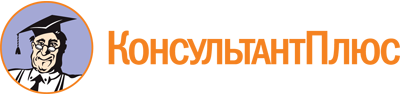 Закон Пермского края от 11.12.2014 N 412-ПК
(ред. от 02.02.2022)
"Об оценке регулирующего воздействия проектов нормативных правовых актов Пермского края, проектов муниципальных нормативных правовых актов и экспертизе нормативных правовых актов Пермского края, муниципальных нормативных правовых актов"
(принят ЗС ПК 20.11.2014)Документ предоставлен КонсультантПлюс

www.consultant.ru

Дата сохранения: 15.07.2022
 11 декабря 2014 годаN 412-ПКСписок изменяющих документов(в ред. Законов Пермского края от 06.10.2015 N 552-ПК,от 10.11.2016 N 17-ПК, от 27.08.2018 N 258-ПК, от 02.07.2019 N 430-ПК,от 07.06.2021 N 661-ПК, от 02.02.2022 N 38-ПК)Список изменяющих документов(в ред. Законов Пермского края от 07.06.2021 N 661-ПК,от 02.02.2022 N 38-ПК)